	July 13, 2023Dear Sir/Madam:For over 30 years, The Rotary Club of the Verde Valley has provided ongoing financial support for people and programs who need it most, including:College academic and vocational scholarships for local graduating high school studentsLocal Interact Club at Mingus Union High School; Crutches 4 Africa delegate from Mingus HSRotary Youth Leadership Awards (Leadership Camp for High School students)Verde Valley Imagination Library - providing 2,000 children with free books every monthHabitat for Humanity’s Critical Home Repair program - helping seniors and VeteransSteps to Recovery Homes – providing safe, clean, and structured environmentsThe Navajo Water Project – providing clean water to the Navajo NationUkrainian Relief Funds – supporting the Rotary Foundation, Global Relief Fund and KBC MinistriesProject Prom Closet and Homecoming Closet – providing formal attire for local high school studentsOur primary fundraising effort is the Duck Race held on Verde River Day.  This event has raised more than $400,000 over the years to support many worthwhile programs.  We know that you care about our community and with your continued support we can reach our 2023 goal of $35,000.  Please consider sponsoring the 2023 Rotary Duck Race at whatever level you find comfortable.  In addition to race tickets, you will be acknowledged in a newspaper ad and advertising at the event.  Sponsorship Levels:$2,500 - Titanium level and 250 race tickets		$1,000 - Platinum level and 100 race tickets$   500 - Gold level and 50 race tickets		$   350 - Silver level and 35 race tickets$   200 - Bronze level and 20 race ticketsWhen – September 30, 2023Where – Dead Horse Ranch State Park – Verde River Day1st Place -$1,000         2nd Place - $250	      3rd Place - $100To support this year’s Duck Race Fundraiser, please fill out and return the enclosed sponsorship form with your check.  Alternatively, you can also donate online at www.rotarycluboftheverdevalley.org.Thank you in advance for your support.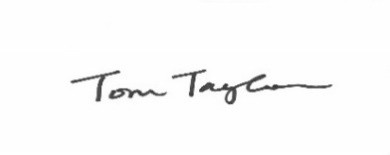 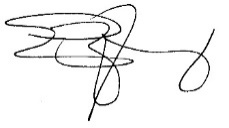 Eric Young		Tom TaylorCo-Chairperson	Co-Chairperson